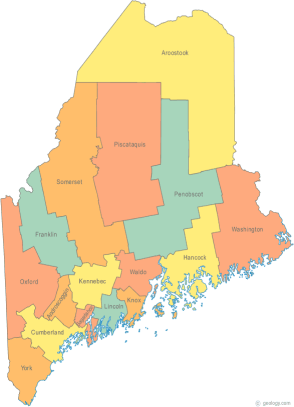 Meeting of the Maine Continuum of Care November 15, 2018  1:00 pm to 3:00 pm Meeting at SIX locations via Tandberg Conferencing System.Meeting Available at up to Seven locations via Tandberg Conferencing System.-  Turner Memorial Library, 39 2nd St., Presque Isle (call ahead to let them know) -  Farmington Public Library, 117 Academy Street, Farmington (call ahead to let them know)-  MaineHousing, 353 Water St, Augusta-  Lewiston Public Library, 200 Lisbon Street, Lewiston -  Portland Public Library, 5 Monument Square, Portland-  Bangor Public Library, 145 Harlow St. BangorTHE CALL-IN ONLY NUMBER FOR THIS MEETING IS 866-6426.  If you are at a Tandberg Location, use the system audio, not the call in #. And please – only use the call in if you cannot make it to a Tandberg site.Meeting of the Maine Continuum of Care November 15, 2018  1:00 pm to 3:00 pm Meeting at SIX locations via Tandberg Conferencing System.Meeting Available at up to Seven locations via Tandberg Conferencing System.-  Turner Memorial Library, 39 2nd St., Presque Isle (call ahead to let them know) -  Farmington Public Library, 117 Academy Street, Farmington (call ahead to let them know)-  MaineHousing, 353 Water St, Augusta-  Lewiston Public Library, 200 Lisbon Street, Lewiston -  Portland Public Library, 5 Monument Square, Portland-  Bangor Public Library, 145 Harlow St. BangorTHE CALL-IN ONLY NUMBER FOR THIS MEETING IS 866-6426.  If you are at a Tandberg Location, use the system audio, not the call in #. And please – only use the call in if you cannot make it to a Tandberg site.Meeting of the Maine Continuum of Care November 15, 2018  1:00 pm to 3:00 pm Meeting at SIX locations via Tandberg Conferencing System.Meeting Available at up to Seven locations via Tandberg Conferencing System.-  Turner Memorial Library, 39 2nd St., Presque Isle (call ahead to let them know) -  Farmington Public Library, 117 Academy Street, Farmington (call ahead to let them know)-  MaineHousing, 353 Water St, Augusta-  Lewiston Public Library, 200 Lisbon Street, Lewiston -  Portland Public Library, 5 Monument Square, Portland-  Bangor Public Library, 145 Harlow St. BangorTHE CALL-IN ONLY NUMBER FOR THIS MEETING IS 866-6426.  If you are at a Tandberg Location, use the system audio, not the call in #. And please – only use the call in if you cannot make it to a Tandberg site.---Agenda Items------Agenda Items------Agenda Items------Agenda Items---Member IntroductionsMember IntroductionsAllReview & Approval of minutes Review & Approval of minutes AllNeed to VoteBig Thinking Topics – Coordinated Entry:  Announcement of changes and soliciting feedback2019 Big Thinking Topics and MCOC agenda structureBig Thinking Topics – Coordinated Entry:  Announcement of changes and soliciting feedback2019 Big Thinking Topics and MCOC agenda structureAllMCOC Chair Position – Nominations for MCoC Chair from Region 1 MCOC Chair Position – Nominations for MCoC Chair from Region 1 ChairsBread of Life expansion/increased capacityBread of Life expansion/increased capacityJohn Richardson, BOLPossible Need to VoteState and Federal LegislationState and Federal LegislationCullenStatewide Homeless CouncilStatewide Homeless CouncilCullenRegional Homeless Council UpdatesRegional Homeless Council UpdatesAllLong Term Stayers UpdateLong Term Stayers UpdateAllCoC Board UpdateStrategic Planning Update – Standing agenda itemCoordinated Entry Update – Standing agenda itemCoC Board UpdateStrategic Planning Update – Standing agenda itemCoordinated Entry Update – Standing agenda itemAllBrief Standing Committee Updates:Brief, pertinent Committee updates as applicable Brief Standing Committee Updates:Brief, pertinent Committee updates as applicable AllAny Other BusinessAny Other BusinessAllNext Meeting:  December 20, 1pm to 3pm Next Meeting:  December 20, 1pm to 3pm Next Meeting:  December 20, 1pm to 3pm Next Meeting:  December 20, 1pm to 3pm Please read all materials prior to attending the meetings in order to be prepared to participate in the discussion. Materials posted at www.mainehomelessplanning.org  Contact stibbitts@mainehousing.org for more information. Please read all materials prior to attending the meetings in order to be prepared to participate in the discussion. Materials posted at www.mainehomelessplanning.org  Contact stibbitts@mainehousing.org for more information. Please read all materials prior to attending the meetings in order to be prepared to participate in the discussion. Materials posted at www.mainehomelessplanning.org  Contact stibbitts@mainehousing.org for more information. Please read all materials prior to attending the meetings in order to be prepared to participate in the discussion. Materials posted at www.mainehomelessplanning.org  Contact stibbitts@mainehousing.org for more information. 